Advanced Materials and ICT for Defence and Security MarketsBrockerage EventALLIANCE Project 26th September 2018Hosted in the sky room of the Métropole de Lyon, FranceTour Oxygène, 10-12 boulevard Vivier Merle, 69003 LyonPitch session – Present your company !Networking lunchThe ALLIANCE project is a 2-year-EU-funded project that fosters internationalisation of European SMEs in defence & security markets.The initiative will support the innovative products on advanced materials and connectivity for dual use, such as aerospace, soldier systems, robotics. ALLIANCE involves a seven-partners consortium led by the cluster of competitiveness TECHTERA and based on a strong partnership between French, Italian and Dutch clusters.The participation to this event allows you to:discover the ALLIANCE project and the program dedicated to industry for the coming years (networking activities – international missions)network with the advanced materials, ICT, defence & security sector stakeholderspresent your structure and your innovationparticipate to the emergence of new projects of innovationmeet the partners of the ALLIANCE projectAgenda8:30 to 9:00		Welcome 9:00 to 9:15		Welcome words + project presentation	9:15 to 9:35		Presentation of the textile sector9:35 to 9:55		Presentation of the military sector9:55 to 10:15		Presentation of the ICT sector (to be validated)10:30 to 12:00	Partners and companies pitchs (18 pitchs maximum – 5 mn per pitch)12:00			Meeting close12:15			Lunch (networking buffet)Registration 35€ Incl. Taxes (networking lunch)Structure:	___________________________________________________________________Address:	___________________________________________________________________Name:		___________________________________________________________________Function:	___________________________________________________________________Email:		___________________________________________________________________Phone:		___________________________________________________________________□ I participate to the ALLIANCE session and I present my company during the pitch session in English.Title of my presentation:	_______________________________________________________Participation to the pitch session is limited and based on the rule first registered – first served.Please send your registration form duly completed by email to hviallon@techtera.org before 10th September 2018.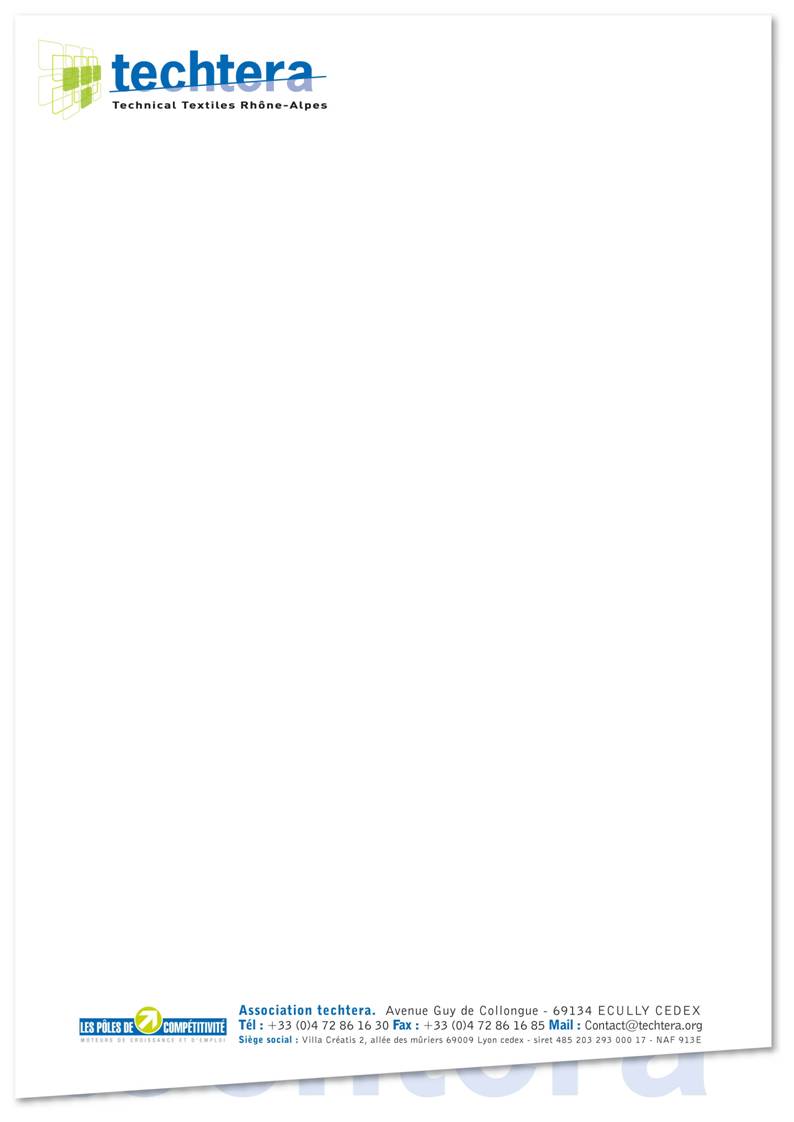 